↓ 太枠内の赤字の部分をご記入ください  第１号様式（第６条関係）練馬区障害者企業実習奨励金支給申請書兼請求書練馬区長　殿練馬区障害者企業実習奨励金の支給を申請し、支給決定後に支給確定額を請求します。なお、練馬区障害者企業実習奨励金支給要綱第２条に規定する支給対象者であることに相違ありません。（注意事項）１　申請兼請求は、実習終了の翌日から起算して１年以内に行ってください。申請が遅れた場合、原則として奨励金はさかのぼって支給されません。　２　訓練手当等を支給されている場合は、支給額を証明する書類を添付してください。　申 請 日平成２５年１０月１　日平成２５年１０月１　日平成２５年１０月１　日平成２５年１０月１　日申請者兼請求者氏名フリガナ　ネリマ　ハナコフリガナ　ネリマ　ハナコフリガナ　ネリマ　ハナコフリガナ　ネリマ　ハナコ申請者兼請求者氏名練馬　花子　　　㊞練馬　花子　　　㊞練馬　花子　　　㊞練馬　花子　　　㊞申請者兼請求者住所〒１７６－８５０１練馬区豊玉北６－１２－１〒１７６－８５０１練馬区豊玉北６－１２－１〒１７６－８５０１練馬区豊玉北６－１２－１〒１７６－８５０１練馬区豊玉北６－１２－１申請者兼請求者生年月日大正昭和　　　　●●　　　年　　●●　　月　　●●　　日平成大正昭和　　　　●●　　　年　　●●　　月　　●●　　日平成大正昭和　　　　●●　　　年　　●●　　月　　●●　　日平成大正昭和　　　　●●　　　年　　●●　　月　　●●　　日平成実 習 先名称名称照姫スーパー照姫スーパー照姫スーパー実 習 先住所住所〒△△△-△△△△　　　　　　　　　　練馬区▼▼▼－▼▼▼▼　　　　　〒△△△-△△△△　　　　　　　　　　練馬区▼▼▼－▼▼▼▼　　　　　〒△△△-△△△△　　　　　　　　　　練馬区▼▼▼－▼▼▼▼　　　　　実 習 期 間平成２５　年　９月　１日　から　平成２５年　９月　３０日まで平成２５　年　９月　１日　から　平成２５年　９月　３０日まで平成２５　年　９月　１日　から　平成２５年　９月　３０日まで平成２５　年　９月　１日　から　平成２５年　９月　３０日まで平成２５　年　９月　１日　から　平成２５年　９月　３０日まで実 習 日 数１０日間　（内、1日の実習時間が3時間以上の日数：９　日間1日の実習時間が3時間に満たない日数：１　日間）１０日間　（内、1日の実習時間が3時間以上の日数：９　日間1日の実習時間が3時間に満たない日数：１　日間）１０日間　（内、1日の実習時間が3時間以上の日数：９　日間1日の実習時間が3時間に満たない日数：１　日間）１０日間　（内、1日の実習時間が3時間以上の日数：９　日間1日の実習時間が3時間に満たない日数：１　日間）１０日間　（内、1日の実習時間が3時間以上の日数：９　日間1日の実習時間が3時間に満たない日数：１　日間）金　額９，５００　円（内訳）1,000円　×９日＝　　９，０００　円　　　　　　500円　×１日＝　　　　５００円９，５００　円（内訳）1,000円　×９日＝　　９，０００　円　　　　　　500円　×１日＝　　　　５００円９，５００　円（内訳）1,000円　×９日＝　　９，０００　円　　　　　　500円　×１日＝　　　　５００円９，５００　円（内訳）1,000円　×９日＝　　９，０００　円　　　　　　500円　×１日＝　　　　５００円９，５００　円（内訳）1,000円　×９日＝　　９，０００　円　　　　　　500円　×１日＝　　　　５００円所属施設・団体等名称名称名称■■■会　○○○○○事業所■■■会　○○○○○事業所所属施設・団体等住所住所住所〒●●●－●●●●練馬区桜台１－１－１〒●●●－●●●●練馬区桜台１－１－１所属施設・団体等電話電話電話０３－●●●●－●●●●０３－●●●●－●●●●所属施設・団体等施設長名施設長名施設長名　　●山 ▲子　　　　㊞　　　　　　　　　　　　　　●山 ▲子　　　　㊞　　　　　　　　　　　　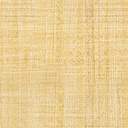 